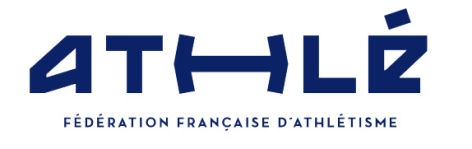 FORMULAIRE DE DEMANDE D’AVIS RELATIF A L’ORGANISATIOND’UNE MANIFESTATION PÉDESTRE RUNNINGXCIRCULAIRE INTERMINISTERIELLE N° DS/2012/305 et n° DMAT/2012/000646 du 2 août 2012 concernant l'application du décret n° 2012 du 5 mars 2012 relatif aux manifestations sportives sur les voies publiques ou ouvertes à la circulation publique, ainsi que de ses arrêtés d’application des 14 mars, 28 mars et 3 mai 2012.Article II.A.1-1-2 de la réglementation running 2021. Comité d’Athlétisme de Maine et LoireCommission Départementale Running (CDR)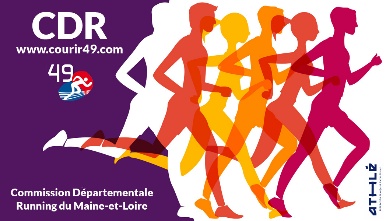 Maison Départementale des Sports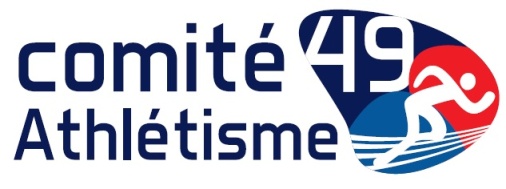 7 rue Pierre de Coubertin – BP 4352749136 Les Ponts de Cé CedexTél : 02 41 79 49 50	mail : cdrunning49@gmail.com 	Site:     http://www.courir49.comCette demande concerne les manifestations compétitives soumises à déclaration administrative : épreuve, course ou compétition sportive, se déroulant en tout ou partie sur une voie publique ou ouverte à la circulation publique ou sur ses dépendances, faisant l’objet d’un chronométrage ou d’un classement, soit en fonction de la plus grande vitesse réalisée soit d’une moyenne imposée, ou d’un horaire fixé à l’avance. Une manifestation organisée par des organisateurs membres de la F.F.A. (club affilié, Comité départemental, Ligue régionale), et inscrite au calendrier officiel des compétitions organisées ou autorisées par la F.F.A., est dispensée de cette demande d’avis à la CDR.Ce dossier doit comprendre les pièces suivantes (chacune en un seul exemplaire) :1- Une demande d’avis d’organisation signée, rédigée sur ce formulaire.2- Le règlement particulier de l’épreuve.Nota : ce règlement devra être suffisamment détaillé pour permettre de s'assurer que les règles techniques et de sécurité édictées par la F.F.A. dans la Réglementation running 2021 (édition 26 juin 2020 – Chapitres II.A, III.A, IV et V) sont respectées. Nous vous invitons vivement à prendre connaissance du modèle de règlement figurant dans le Manuel de l’Organisateur 2021.3- Le projet du bulletin d’inscription (ou la copie d’écrans du site d’inscription) qui sera obligatoirement rempli par les participants.4- La convention de Dispositif de Premier Secours auprès d’une association agréée par le Ministère de l’Intérieur ou la Préfecture.5- L’attestation de présence d’un médecin, si le type et/ou la taille de la manifestation le nécessitent.6- Le plan détaillé des voies et parcours empruntés (sens de course, poste(s) de secours, départ/arrivée, tous les 5 km, D+ cumulé).7- L’attestation d’assurance en responsabilité civile.Remarques :• Pour être étudié par la CDR, ce dossier doit être complété et parvenir au moins 3 mois avant la date de la manifestation (4 mois pour les épreuves se déroulant sur plusieurs départements).• L'avis est réputé rendu à défaut de réponse un mois après réception de la demande d'avis.Ce dossier doit être envoyé par mail sous format PDF à la commission départementale running du département de départ de l’épreuve qui en accusera réception.1 - L’EPREUVE : Dénomination :  Date :  Lieu de départ : 	Horaire de départ : 			Ville : 	 Lieu d’arrivée : 		Ville : 	 Distance sur lesquelles sont organisées les différentes courses : (Si plusieurs courses sont organisées, le règlement joint devra obligatoirement indiquer pour chacune d’elles l’heure du départ, la distance et les catégories d’âges concernées). Nombre total d’arrivants de l’année précédente (ou de participants, si création) :  Renseignements concernant le type de course :Epreuve en ligne					Epreuve contre la montre				Epreuve en relais					Epreuve par étapes					Circuit 						Ville à ville 							Ville de départ : ________________________ 	Ville d’arrivée : ___________________________Pour une épreuve par étapes lieux des étapes : ______________________________________________________________________________________________________________________________________Course sur route					Trail XXS (moins de 25 km-effort)			Trail (à partir de 25 km-effort)			Partie pédestre d’une épreuve combinée 		Course à obstacles					Epreuve ouverte à tous				Epreuve réservée aux ____________________________________________Epreuve ouverte aux handicapés			 Renseignements concernant les résultats : 	Format prévu :	Logica		Autre (lequel ?) : ___________________					Nom de la société de chronométrie prévue : _______________________2 – L’ORGANISATEUR : Nom de l’organisateur :    Forme juridique :		Club F.F.A.			Numéro : 		Association loi 1901		Déclarée le :				A :		Autre (préciser)								Numéro SIREN :  Adresse du siège social : Téléphone : 					e-mail : Nom et prénom du responsable de l'organisation : 				Qualité : 3 - DECLARATION DU RESPONSABLE DE L’EPREUVE :Je, soussigné(e) 							          responsable de l’épreuve décrite ci-dessus,certifie l’exactitude des renseignements concernant la compétition,déclare avoir pris connaissance de la Règlementation running 2021 de la F.F.A. et m’engage à en respecter au moins les chapitres II.A, III.A, IV et V (les chapitres II.B et III.B ne sont applicables qu'aux organisateurs affiliés à la F.F.A.).m’engage à fournir des résultats sous format Logica,m’engage à respecter les mesures sanitaires préconisées par la F.F.A. et à faire signer aux participants et aux bénévoles les chartes les concernant.Fait le : 				à : 							Signature et cachet : Avis de la Commission Départementale Running (CDR)Cadre réservé à la CDRFait à 							le Pour le Comité Départemental d'Athlétisme,Le Président de la CDR :Cadre réservé à l’administration Accords ou autorisations de :D.D.E. 					S.M.U.R.	Police					Gendarmerie	D.D.J.S.					Pompiers	Préfecture					D.A.S.S.	